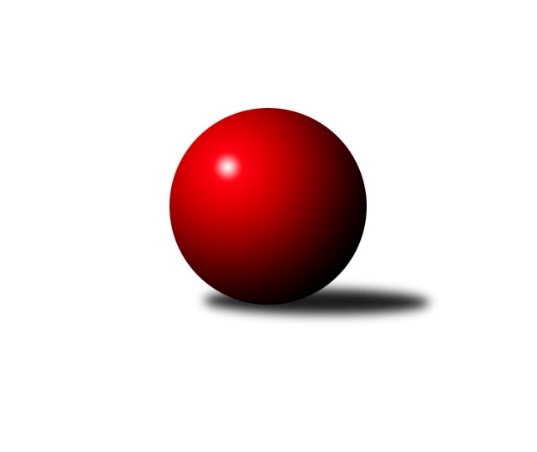 Č.8Ročník 2023/2024	28.10.2023Nejlepšího výkonu v tomto kole: 3417 dosáhlo družstvo: SK Kuželky Dubňany Jihomoravská divize 2023/2024Výsledky 8. kolaSouhrnný přehled výsledků:KK Orel Ivančice	- KC Zlín B	6:2	3170:3023	14.5:9.5	27.10.TJ Sokol Brno IV	- TJ Sokol Šanov B	5.5:2.5	3305:3175	14.5:9.5	27.10.KK Kroměříž	- KK Vyškov C	3:5	3190:3248	11.0:13.0	27.10.SK Podlužan Prušánky B	- KK Slovan Rosice B	4:4	3369:3369	12.0:12.0	27.10.TJ Sokol Mistřín B	- TJ Jiskra Otrokovice	7:1	3367:3213	16.5:7.5	28.10.SK Kuželky Dubňany 	- TJ Lokomotiva Valtice  	7:1	3417:3211	17.0:7.0	28.10.TJ Gumárny Zubří	- TJ Sokol Husovice C	6.5:1.5	3161:3091	14.5:9.5	28.10.Tabulka družstev:	1.	TJ Sokol Brno IV	8	5	1	2	35.5 : 28.5 	102.5 : 89.5 	 3310	11	2.	SK Kuželky Dubňany	7	5	0	2	36.0 : 20.0 	102.5 : 65.5 	 3331	10	3.	KK Vyškov C	8	5	0	3	36.0 : 28.0 	100.0 : 92.0 	 3262	10	4.	TJ Sokol Mistřín B	8	5	0	3	35.0 : 29.0 	107.0 : 85.0 	 3242	10	5.	TJ Lokomotiva Valtice 	8	5	0	3	35.0 : 29.0 	90.5 : 101.5 	 3212	10	6.	SK Podlužan Prušánky B	8	4	1	3	36.0 : 28.0 	87.0 : 105.0 	 3248	9	7.	TJ Sokol Šanov B	8	4	0	4	33.5 : 30.5 	96.5 : 95.5 	 3217	8	8.	KK Orel Ivančice	8	4	0	4	31.0 : 33.0 	99.0 : 93.0 	 3252	8	9.	KC Zlín B	8	4	0	4	31.0 : 33.0 	89.0 : 103.0 	 3201	8	10.	TJ Jiskra Otrokovice	7	3	1	3	26.0 : 30.0 	85.5 : 82.5 	 3236	7	11.	KK Kroměříž	8	3	1	4	26.0 : 38.0 	91.5 : 100.5 	 3211	7	12.	TJ Gumárny Zubří	8	2	2	4	29.5 : 34.5 	91.5 : 100.5 	 3237	6	13.	KK Slovan Rosice B	8	1	2	5	27.0 : 37.0 	90.5 : 101.5 	 3212	4	14.	TJ Sokol Husovice C	8	1	0	7	22.5 : 41.5 	87.0 : 105.0 	 3160	2Podrobné výsledky kola:	 KK Orel Ivančice	3170	6:2	3023	KC Zlín B	Vojtěch Šmarda	124 	 137 	 124 	143	528 	 1.5:2.5 	 525 	 125	137 	 139	124	Pavel Kubálek	Jiří Zemek	141 	 135 	 128 	145	549 	 3:1 	 472 	 104	121 	 130	117	Zdeněk Bachňák *1	Luboš Staněk *2	127 	 109 	 137 	121	494 	 0:4 	 548 	 136	142 	 138	132	Martina Zimáková	Martin Bublák	116 	 133 	 160 	151	560 	 3:1 	 490 	 124	124 	 117	125	Miroslav Polášek	Jan Svoboda	139 	 108 	 126 	145	518 	 3:1 	 499 	 136	120 	 110	133	Tomáš Matlach	Jaromír Klika	145 	 131 	 126 	119	521 	 4:0 	 489 	 125	125 	 123	116	Petr Polepil *3rozhodčí: František Zemekstřídání: *1 od 61. hodu Zdeněk Šeděnka, *2 od 44. hodu Adam Eliáš, *3 od 91. hodu Petr VrzalíkNejlepší výkon utkání: 560 - Martin Bublák	 TJ Sokol Brno IV	3305	5.5:2.5	3175	TJ Sokol Šanov B	Lukáš Chadim	141 	 142 	 125 	129	537 	 1.5:2.5 	 555 	 145	135 	 146	129	Pavel Petrů	Petr Trusina	138 	 129 	 147 	134	548 	 3:1 	 528 	 126	141 	 128	133	Ivana Blechová	Miroslav Vítek	123 	 150 	 133 	131	537 	 2:2 	 537 	 132	130 	 145	130	Kristýna Blechová	Marek Rozsíval	138 	 145 	 169 	148	600 	 4:0 	 487 	 122	103 	 129	133	Marian Bureš	Radim Máca	126 	 115 	 122 	158	521 	 1:3 	 549 	 151	140 	 127	131	Petr Bakaj	Pavel Husar	116 	 149 	 142 	155	562 	 3:1 	 519 	 137	129 	 127	126	Aleš Procházkarozhodčí:  Vedoucí družstevNejlepší výkon utkání: 600 - Marek Rozsíval	 KK Kroměříž	3190	3:5	3248	KK Vyškov C	Radek Ingr	131 	 154 	 131 	135	551 	 3:1 	 542 	 127	140 	 130	145	Jana Kurialová	Martin Novotný	110 	 127 	 127 	139	503 	 0:4 	 563 	 123	130 	 165	145	Miloslav Krejčí	Petr Boček	138 	 126 	 119 	146	529 	 3:1 	 512 	 127	119 	 127	139	Petr Matuška	Jaroslav Pavlík	146 	 115 	 138 	146	545 	 3:1 	 513 	 151	113 	 131	118	Vladimír Crhonek	Daniel Mach	126 	 133 	 132 	136	527 	 2:2 	 544 	 150	116 	 151	127	Milan Svačina	Jiří Tesař	133 	 143 	 128 	131	535 	 0:4 	 574 	 144	150 	 146	134	Jaroslav Zahrádkarozhodčí: Pavel VyskočilNejlepší výkon utkání: 574 - Jaroslav Zahrádka	 SK Podlužan Prušánky B	3369	4:4	3369	KK Slovan Rosice B	Michal Teraz *1	114 	 130 	 123 	159	526 	 3:1 	 504 	 133	128 	 118	125	Jaroslav Smrž	Štěpánka Vytisková	150 	 147 	 126 	143	566 	 0:4 	 597 	 163	158 	 128	148	Petr Streubel	Sára Zálešáková	149 	 135 	 153 	136	573 	 2:2 	 578 	 139	150 	 151	138	Miroslav Ptáček	Josef Toman	131 	 136 	 157 	133	557 	 3:1 	 568 	 159	126 	 152	131	Karel Plaga	Aleš Zálešák	132 	 122 	 127 	158	539 	 2:2 	 542 	 137	144 	 124	137	Michal Klvaňa	Michal Tušl	139 	 135 	 176 	158	608 	 2:2 	 580 	 143	146 	 139	152	Šárka Palkovározhodčí: Michal Terazstřídání: *1 od 71. hodu Pavel FlamíkNejlepší výkon utkání: 608 - Michal Tušl	 TJ Sokol Mistřín B	3367	7:1	3213	TJ Jiskra Otrokovice	Dušan Ryba	142 	 144 	 138 	177	601 	 2:2 	 544 	 146	120 	 139	139	Jiří Gach	Michaela Varmužová	145 	 125 	 150 	146	566 	 3:1 	 533 	 122	144 	 132	135	Kateřina Ondrouchová	Luděk Svozil	126 	 146 	 129 	148	549 	 2:2 	 568 	 135	143 	 159	131	Barbora Pekárková ml.	Drahomír Urc	121 	 138 	 150 	129	538 	 2.5:1.5 	 545 	 140	138 	 141	126	Michael Divílek ml.	Radek Horák	112 	 136 	 148 	132	528 	 3:1 	 500 	 130	108 	 140	122	Michael Divílek st.	Jaroslav Polášek	134 	 152 	 163 	136	585 	 4:0 	 523 	 118	136 	 137	132	Petr Jonášekrozhodčí:  Vedoucí družstevNejlepší výkon utkání: 601 - Dušan Ryba	 SK Kuželky Dubňany 	3417	7:1	3211	TJ Lokomotiva Valtice  	Roman Janás	126 	 145 	 132 	124	527 	 3:1 	 505 	 116	126 	 115	148	Josef Vařák *1	Josef Černý	138 	 142 	 128 	152	560 	 2:2 	 568 	 151	129 	 146	142	Roman Mlynarik	Zdeněk Jurkovič	126 	 146 	 146 	145	563 	 3:1 	 534 	 137	142 	 133	122	Marta Volfová	Antonín Kratochvíla	142 	 135 	 165 	138	580 	 3:1 	 528 	 133	142 	 133	120	Zbyněk Škoda	Marek Dostál	132 	 137 	 147 	161	577 	 3:1 	 529 	 145	127 	 131	126	Roman Krůza	Vít Svoboda	156 	 176 	 154 	124	610 	 3:1 	 547 	 133	149 	 125	140	František Herůfek ml.rozhodčí: Alžběta Harcovástřídání: *1 od 53. hodu Jan HerzánNejlepší výkon utkání: 610 - Vít Svoboda	 TJ Gumárny Zubří	3161	6.5:1.5	3091	TJ Sokol Husovice C	Ludmila Satinská	150 	 143 	 106 	122	521 	 2.5:1.5 	 530 	 130	128 	 150	122	Jiří Rauschgold	Tomáš Stodůlka	139 	 112 	 115 	140	506 	 1:3 	 544 	 145	141 	 131	127	Petr Chovanec	Martin Štěpánek	146 	 135 	 144 	126	551 	 3:1 	 475 	 109	113 	 125	128	Tomáš Peřina *1	Jiří Satinský	140 	 144 	 120 	129	533 	 3:1 	 529 	 127	138 	 150	114	Radim Herůfek	Ota Adámek	129 	 132 	 142 	113	516 	 3:1 	 479 	 124	109 	 125	121	Lukáš Lehocký	Lucie Šťastná	120 	 140 	 142 	132	534 	 2:2 	 534 	 119	129 	 149	137	Igor Sedlákrozhodčí: vedoucí družstevstřídání: *1 od 37. hodu Robert PacalNejlepší výkon utkání: 551 - Martin ŠtěpánekPořadí jednotlivců:	jméno hráče	družstvo	celkem	plné	dorážka	chyby	poměr kuž.	Maximum	1.	Petr Streubel 	KK Slovan Rosice B	588.67	382.7	206.0	3.9	4/6	(620)	2.	Martin Bublák 	KK Orel Ivančice	583.65	376.7	207.0	2.7	4/4	(609)	3.	Marek Dostál 	SK Kuželky Dubňany 	583.63	373.4	210.3	3.5	2/3	(601)	4.	Dušan Ryba 	TJ Sokol Mistřín B	577.92	383.6	194.3	2.4	4/5	(601)	5.	Marek Rozsíval 	TJ Sokol Brno IV	577.10	371.8	205.4	1.3	5/5	(619)	6.	Jiří Zemek 	KK Orel Ivančice	574.80	378.7	196.1	3.0	3/4	(603)	7.	Michael Divílek  ml.	TJ Jiskra Otrokovice	571.50	373.2	198.3	2.5	6/7	(602)	8.	Antonín Kratochvíla 	SK Kuželky Dubňany 	570.33	375.0	195.3	6.3	3/3	(593)	9.	Roman Mlynarik 	TJ Lokomotiva Valtice  	570.05	377.4	192.7	5.0	5/5	(621)	10.	Vít Svoboda 	SK Kuželky Dubňany 	568.10	388.1	180.0	5.8	2/3	(610)	11.	Daniel Mach 	KK Kroměříž	566.67	380.7	186.0	6.3	3/3	(595)	12.	Radim Máca 	TJ Sokol Brno IV	565.30	372.9	192.5	4.1	5/5	(605)	13.	Štěpánka Vytisková 	SK Podlužan Prušánky B	563.00	375.1	187.9	2.9	4/5	(606)	14.	Aleš Procházka 	TJ Sokol Šanov B	558.45	374.6	183.9	3.1	5/5	(603)	15.	Ludmila Satinská 	TJ Gumárny Zubří	558.00	380.5	177.5	5.1	5/5	(576)	16.	Šárka Palková 	KK Slovan Rosice B	556.00	368.1	187.9	6.1	5/6	(590)	17.	Michaela Varmužová 	TJ Sokol Mistřín B	555.92	373.7	182.3	5.4	4/5	(580)	18.	Milan Svačina 	KK Vyškov C	555.58	372.6	183.0	6.4	6/6	(603)	19.	Jiří Gach 	TJ Jiskra Otrokovice	554.50	372.7	181.8	6.3	6/7	(569)	20.	Roman Janás 	SK Kuželky Dubňany 	554.30	378.1	176.2	5.0	2/3	(586)	21.	Pavel Kubálek 	KC Zlín B	553.50	366.8	186.8	5.3	5/5	(595)	22.	Josef Toman 	SK Podlužan Prušánky B	553.50	372.1	181.4	5.9	5/5	(574)	23.	Jaroslav Polášek 	TJ Sokol Mistřín B	553.20	367.5	185.8	4.7	5/5	(585)	24.	Barbora Pekárková  ml.	TJ Jiskra Otrokovice	552.00	367.3	184.7	6.8	6/7	(568)	25.	Pavel Husar 	TJ Sokol Brno IV	551.88	380.4	171.4	6.1	4/5	(592)	26.	Miroslav Vítek 	TJ Sokol Brno IV	551.87	373.7	178.2	9.6	5/5	(568)	27.	Martina Zimáková 	KC Zlín B	551.75	373.1	178.7	3.7	5/5	(572)	28.	Michal Klvaňa 	KK Slovan Rosice B	551.17	374.3	176.9	5.8	6/6	(572)	29.	Jaroslav Zahrádka 	KK Vyškov C	549.60	367.4	182.2	8.0	5/6	(574)	30.	Jana Kurialová 	KK Vyškov C	549.50	357.3	192.2	7.2	6/6	(573)	31.	Josef Černý 	SK Kuželky Dubňany 	548.92	374.2	174.8	5.1	3/3	(576)	32.	Miloslav Krejčí 	KK Vyškov C	547.28	367.2	180.1	5.4	6/6	(584)	33.	Zdeněk Jurkovič 	SK Kuželky Dubňany 	547.17	370.3	176.8	7.0	2/3	(571)	34.	Jiří Satinský 	TJ Gumárny Zubří	546.87	374.4	172.5	9.0	5/5	(562)	35.	Lukáš Chadim 	TJ Sokol Brno IV	546.85	375.1	171.8	6.2	5/5	(572)	36.	Jan Svoboda 	KK Orel Ivančice	545.80	367.0	178.8	5.2	4/4	(571)	37.	Michal Tušl 	SK Podlužan Prušánky B	545.80	370.4	175.4	7.2	5/5	(608)	38.	Radek Horák 	TJ Sokol Mistřín B	545.15	361.0	184.2	4.7	5/5	(595)	39.	Petr Polepil 	KC Zlín B	543.75	363.0	180.8	6.3	4/5	(569)	40.	Marta Volfová 	TJ Lokomotiva Valtice  	542.90	366.5	176.4	6.2	5/5	(557)	41.	Martin Štěpánek 	TJ Gumárny Zubří	542.35	368.7	173.7	5.9	5/5	(584)	42.	Vojtěch Šmarda 	KK Orel Ivančice	542.00	363.4	178.7	5.2	4/4	(559)	43.	František Herůfek  ml.	TJ Lokomotiva Valtice  	540.75	367.7	173.1	6.0	5/5	(574)	44.	Radek Ingr 	KK Kroměříž	540.22	373.3	166.9	6.9	3/3	(580)	45.	Pavel Petrů 	TJ Sokol Šanov B	539.90	359.9	180.0	6.5	5/5	(555)	46.	Jakub Toman 	SK Podlužan Prušánky B	539.47	362.3	177.1	7.6	5/5	(578)	47.	Josef Vařák 	TJ Lokomotiva Valtice  	538.33	356.8	181.6	6.8	4/5	(568)	48.	Stanislav Herka 	SK Kuželky Dubňany 	537.75	369.0	168.8	9.3	2/3	(572)	49.	Radim Kozumplík 	TJ Sokol Husovice C	536.75	360.3	176.4	6.2	4/5	(566)	50.	Tomáš Stodůlka 	TJ Gumárny Zubří	536.67	365.6	171.1	6.7	4/5	(564)	51.	Lenka Haboňová 	KK Kroměříž	534.50	368.3	166.3	6.8	2/3	(540)	52.	Petr Jonášek 	TJ Jiskra Otrokovice	534.00	372.6	161.4	8.0	7/7	(559)	53.	Karel Plaga 	KK Slovan Rosice B	533.88	358.4	175.5	7.3	4/6	(568)	54.	Igor Sedlák 	TJ Sokol Husovice C	533.38	366.9	166.5	7.8	4/5	(582)	55.	Ota Adámek 	TJ Gumárny Zubří	533.25	366.0	167.3	9.8	4/5	(568)	56.	Petr Boček 	KK Kroměříž	533.11	365.7	167.4	9.9	3/3	(563)	57.	Kristýna Blechová 	TJ Sokol Šanov B	532.55	358.9	173.7	5.5	5/5	(582)	58.	Jiří Tesař 	KK Kroměříž	531.72	373.5	158.2	8.2	3/3	(601)	59.	Adam Eliáš 	KK Orel Ivančice	531.50	363.3	168.3	8.8	3/4	(555)	60.	Marian Bureš 	TJ Sokol Šanov B	531.00	358.6	172.4	8.4	4/5	(588)	61.	Sára Zálešáková 	SK Podlužan Prušánky B	529.17	363.3	165.8	5.9	4/5	(595)	62.	Břetislav Láník 	KK Vyškov C	528.73	360.1	168.6	8.1	5/6	(587)	63.	Petr Chovanec 	TJ Sokol Husovice C	528.25	351.8	176.5	6.3	4/5	(544)	64.	Petr Bakaj 	TJ Sokol Šanov B	527.30	358.5	168.9	6.1	5/5	(568)	65.	Alžběta Harcová 	SK Kuželky Dubňany 	526.00	365.0	161.0	10.3	3/3	(565)	66.	Jiří Rauschgold 	TJ Sokol Husovice C	525.75	359.3	166.5	8.5	4/5	(544)	67.	Ivana Blechová 	TJ Sokol Šanov B	524.10	356.0	168.1	6.5	5/5	(576)	68.	Miroslav Polášek 	KC Zlín B	522.27	361.9	160.4	7.5	5/5	(556)	69.	Tomáš Matlach 	KC Zlín B	522.00	356.5	165.5	10.4	4/5	(564)	70.	Kristýna Klištincová 	KK Slovan Rosice B	519.53	362.0	157.5	12.0	5/6	(581)	71.	Vladimír Crhonek 	KK Vyškov C	519.42	358.6	160.8	11.2	4/6	(560)	72.	Lukáš Lehocký 	TJ Sokol Husovice C	519.10	349.6	169.5	9.7	5/5	(560)	73.	Jaroslav Pavlík 	KK Kroměříž	517.00	352.7	164.3	7.3	3/3	(548)	74.	Martin Novotný 	KK Kroměříž	515.00	359.0	156.0	11.0	2/3	(527)	75.	Michael Divílek  st.	TJ Jiskra Otrokovice	512.60	355.6	157.0	13.4	5/7	(573)	76.	Roman Krůza 	TJ Lokomotiva Valtice  	507.80	355.1	152.7	8.0	5/5	(529)	77.	Adam Pavel Špaček 	TJ Sokol Mistřín B	502.75	356.6	146.1	12.3	4/5	(512)	78.	Jaromír Klika 	KK Orel Ivančice	496.55	348.2	148.4	8.8	4/4	(521)	79.	Jaroslav Smrž 	KK Slovan Rosice B	492.33	356.8	135.5	14.8	6/6	(525)		Radek Vrška 	TJ Sokol Šanov B	591.00	407.0	184.0	9.0	1/5	(591)		Pavel Flamík 	SK Podlužan Prušánky B	583.00	383.0	200.0	6.0	1/5	(583)		Martin Gabrhel 	TJ Sokol Husovice C	571.00	377.0	194.0	6.0	1/5	(571)		Robert Mondřík 	KK Vyškov C	569.00	385.7	183.3	4.3	3/6	(604)		Miroslav Ptáček 	KK Slovan Rosice B	567.83	379.7	188.2	5.0	3/6	(578)		Robert Pacal 	TJ Sokol Husovice C	563.00	371.0	192.0	2.0	1/5	(563)		Tomáš Peřina 	TJ Sokol Husovice C	562.00	370.8	191.3	3.5	3/5	(575)		Aleš Zálešák 	SK Podlužan Prušánky B	561.67	369.4	192.2	4.8	3/5	(593)		Tereza Divílková 	TJ Jiskra Otrokovice	556.50	357.5	199.0	4.5	2/7	(565)		Lucie Šťastná 	TJ Gumárny Zubří	554.56	364.1	190.4	4.3	3/5	(579)		Zdeněk Bachňák 	KC Zlín B	553.83	387.8	166.0	6.5	3/5	(572)		Luděk Svozil 	TJ Sokol Mistřín B	546.11	367.2	178.9	5.1	3/5	(562)		Michal Teraz 	SK Podlužan Prušánky B	544.33	383.2	161.2	10.0	2/5	(571)		Jaroslav Trochta 	KC Zlín B	542.00	379.0	163.0	7.5	1/5	(543)		Petr Kesjár 	TJ Sokol Šanov B	538.00	384.0	154.0	3.0	1/5	(538)		Petr Matuška 	KK Vyškov C	535.67	363.3	172.3	6.0	3/6	(566)		Radoslav Rozsíval 	TJ Sokol Brno IV	535.00	365.0	170.0	6.0	3/5	(547)		Marek Škrabal 	TJ Sokol Husovice C	535.00	370.0	165.0	7.0	1/5	(551)		Kateřina Ondrouchová 	TJ Jiskra Otrokovice	533.00	348.0	185.0	6.0	1/7	(533)		Zbyněk Škoda 	TJ Lokomotiva Valtice  	531.92	365.9	166.0	8.7	3/5	(549)		Robert Herůfek 	TJ Lokomotiva Valtice  	531.67	358.0	173.7	6.0	1/5	(542)		Pavel Jurásek 	TJ Jiskra Otrokovice	531.50	363.5	168.0	8.3	4/7	(558)		Radim Herůfek 	TJ Sokol Husovice C	529.00	364.0	165.0	7.0	1/5	(529)		Roman Rychtárik 	KK Slovan Rosice B	529.00	371.0	158.0	12.0	1/6	(529)		Miroslav Macháček 	TJ Gumárny Zubří	527.75	360.0	167.8	6.3	2/5	(540)		Jan Veselovský 	TJ Sokol Husovice C	527.00	351.0	176.0	7.0	1/5	(527)		Drahomír Urc 	TJ Sokol Mistřín B	526.33	369.0	157.3	15.0	2/5	(538)		Václav Luža 	TJ Sokol Mistřín B	524.00	349.0	175.0	5.0	1/5	(524)		Zdeněk Drlík 	TJ Jiskra Otrokovice	521.33	359.3	162.0	8.3	3/7	(546)		Zdeněk Šeděnka 	KC Zlín B	519.50	362.5	157.0	7.5	2/5	(523)		Milan Peťovský 	TJ Sokol Mistřín B	518.00	367.5	150.5	9.0	2/5	(529)		Radek Vetyška 	TJ Gumárny Zubří	516.00	350.3	165.8	10.5	2/5	(531)		Luboš Staněk 	KK Orel Ivančice	515.00	362.0	153.0	10.0	1/4	(515)		Petr Trusina 	TJ Sokol Brno IV	510.67	363.9	146.8	10.3	3/5	(549)		Petr Kuběna 	KK Kroměříž	505.00	365.0	140.0	12.0	1/3	(505)		František Zemek 	KK Orel Ivančice	504.00	354.0	150.0	15.0	1/4	(504)		Martin Sedlák 	TJ Sokol Husovice C	500.00	339.0	161.0	9.0	1/5	(500)		Petr Vrzalík 	KC Zlín B	487.00	336.0	151.0	13.0	1/5	(487)		Magda Winterová 	KK Slovan Rosice B	484.00	329.5	154.5	10.0	2/6	(503)		Stanislav Poledňák 	KK Kroměříž	463.00	334.0	129.0	18.0	1/3	(463)Sportovně technické informace:Starty náhradníků:registrační číslo	jméno a příjmení 	datum startu 	družstvo	číslo startu7372	Jan Herzán	28.10.2023	TJ Lokomotiva Valtice  	1x9584	Petr Vrzalík	27.10.2023	KC Zlín B	2x20065	Pavel Flamík	27.10.2023	SK Podlužan Prušánky B	2x25115	Martin Novotný	27.10.2023	KK Kroměříž	3x25081	Kateřina Ondrouchová	28.10.2023	TJ Jiskra Otrokovice	1x20836	Robert Pacal	28.10.2023	TJ Sokol Husovice C	2x
Hráči dopsaní na soupisku:registrační číslo	jméno a příjmení 	datum startu 	družstvo	Program dalšího kola:9. kolo3.11.2023	pá	18:00	TJ Sokol Husovice C - SK Kuželky Dubňany 	3.11.2023	pá	18:00	KK Slovan Rosice B - TJ Sokol Mistřín B	3.11.2023	pá	18:00	TJ Sokol Šanov B - TJ Gumárny Zubří	3.11.2023	pá	18:00	KC Zlín B - KK Kroměříž	3.11.2023	pá	18:00	TJ Lokomotiva Valtice   - KK Orel Ivančice	3.11.2023	pá	18:00	KK Vyškov C - SK Podlužan Prušánky B	4.11.2023	so	9:30	TJ Jiskra Otrokovice - TJ Sokol Brno IV	Nejlepší šestka kola - absolutněNejlepší šestka kola - absolutněNejlepší šestka kola - absolutněNejlepší šestka kola - absolutněNejlepší šestka kola - dle průměru kuželenNejlepší šestka kola - dle průměru kuželenNejlepší šestka kola - dle průměru kuželenNejlepší šestka kola - dle průměru kuželenNejlepší šestka kola - dle průměru kuželenPočetJménoNázev týmuVýkonPočetJménoNázev týmuPrůměr (%)Výkon3xVít SvobodaDubňany6103xVít SvobodaDubňany112.46101xMichal TušlPrušánky B6082xMarek RozsívalBrno IV110.916002xDušan RybaMistřín B6011xDušan RybaMistřín B110.26013xMarek RozsívalBrno IV6001xMichal TušlPrušánky B107.426084xPetr StreubelRosice B5971xJaroslav PolášekMistřín B107.275851xJaroslav PolášekMistřín B5851xAntonín KratochvílaDubňany106.87580